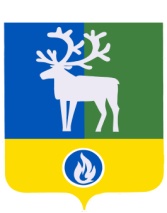 БЕЛОЯРСКИЙ РАЙОНХАНТЫ-МАНСИЙСКИЙ АВТОНОМНЫЙ ОКРУГ – ЮГРААДМИНИСТРАЦИЯ БЕЛОЯРСКОГО РАЙОНАКОМИТЕТ ПО ФИНАНСАМ И НАЛОГОВОЙ ПОЛИТИКЕ АДМИНИСТРАЦИИ БЕЛОЯРСКОГО РАЙОНАПРОЕКТРАСПОРЯЖЕНИЕот   апреля 2024 года                                                                                                        №    – рО внесении изменений в Перечень главных администраторов доходов бюджета сельского поселения ВерхнеказымскийВ соответствии с Бюджетным кодексом Российской Федерации                                          от 31 июля 1998 года № 145-ФЗ, приказом Министерства финансов Российской Федерации от 1 июня 2023 года № 80н «Об утверждении кодов (перечней кодов) бюджетной классификации Российской Федерации на 2024 год (на 2024 год и на плановый период 2025 и 2026 годов)», Положением о порядке и сроках внесения изменений в Перечень главных администраторов доходов бюджета сельского поселения Верхнеказымский, утвержденным постановлением администрации сельского поселения Верхнеказымский от 22 декабря 2021 года № 138 «О перечне главных администраторов доходов бюджета сельского поселения Верхнеказымский»:1. Внести в Перечень главных администраторов доходов бюджета сельского поселения Верхнеказымский, утвержденный постановлением администрации сельского поселения Верхнеказымский от 22 декабря 2021 года № 138 «О перечне главных администраторов доходов бюджета сельского поселения Верхнеказымский» следующие изменения:1) изложить в новой редакции наименование следующего кода бюджетной классификации доходов бюджета, администрируемого администрацией сельского поселения Верхнеказымский:2) дополнить перечень кодов бюджетной классификации доходов бюджета, администрируемых администрацией сельского поселения Верхнеказымский, следующим кодом бюджетной классификации:2. Контроль за выполнением распоряжения возложить на заместителя председателя Комитета по финансам и налоговой политике администрации Белоярского района по доходам.  3. Настоящее распоряжение вступает в силу с момента подписания.Заместитель главы Белоярского района,председатель Комитета по финансам и налоговой политике администрации Белоярского района                                                                        И.А. Плохих «Код классификации доходов бюджетаКод классификации доходов бюджетаНаименование главного администратора доходов бюджета, наименование кода вида (подвида) доходов бюджетаКод главного администратора доходов бюджетаКод вида (подвида) доходов бюджетаНаименование главного администратора доходов бюджета, наименование кода вида (подвида) доходов бюджета6501 17 15030 10 4000 150Инициативные платежи, зачисляемые в бюджеты сельских поселений (реализация инициативного проекта «Благоустройство общественной территории «Двор мечты» - 1 этап»)6501 17 15030 10 4000 150Инициативные платежи, зачисляемые в бюджеты сельских поселений (реализация инициативного проекта «Благоустройство общественной территории «Двор мечты» - 1 этап»)»;«Код классификации доходов бюджетаКод классификации доходов бюджетаНаименование главного администратора доходов бюджета, наименование кода вида (подвида) доходов бюджетаКод главного администратора доходов бюджетаКод вида (подвида) доходов бюджетаНаименование главного администратора доходов бюджета, наименование кода вида (подвида) доходов бюджета6501 16 11064 01 0000 140Платежи, уплачиваемые в целях возмещения вреда, причиняемого автомобильным дорогам местного значения тяжеловесными транспортными средствами6501 16 11064 01 0000 140Платежи, уплачиваемые в целях возмещения вреда, причиняемого автомобильным дорогам местного значения тяжеловесными транспортными средствами».